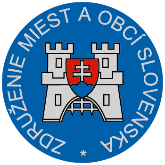 Materiál na rokovanie Hospodárskej a sociálnej rady SRdňa 9. 12. 2019		k bodu č. 1Stanovisko ZMOSk návrhu zákona, ktorým sa mení a dopĺňa zákon č. 525/2010 Z. z. o poskytovaní dotácií v pôsobnosti Ministerstva zdravotníctva Slovenskej republiky v znení neskorších predpisovVšeobecne k návrhu:Zákon predložený Ministerstvom zdravotníctva Slovenskej republiky je iniciačným návrhom, ktorý reflektuje potreby a požiadavky praxe v súvislosti s poskytovaním dotácií v oblasti zdravotníctva na účely výskumu a vývoja. Novela si kladie za cieľ zvýšenie efektívnosti, objektívnosti, transparentnosti a kvality hodnotiacich procesov uplatňovaných v procese posudzovania jednotlivých žiadostí o dotáciu, s tým že do celého procesu sa zapoja nezávislé právnické osoby vybrané Ministerstvom zdravotníctva SR.Dôvodom je aj skutočnosť, že MZ SR nedisponuje dostatočným počtom hodnotiteľov vo všetkých špecializovaných odboroch, na ktoré sú zamerané vedecko-výskumné aktivity v oblasti zdravotníctva. Navrhuje sa aby MZ SR realizovalo hodnotiaci proces zapojením nezávislej právnickej osoby (vybranej MZ SR), ktorá poskytne odborné posudky vypracované nezávislými externými zahraničnými hodnotiteľmi. Tieto zmeny upravujú aj  výšky financovania projektu zo štátneho rozpočtu a z iných zdrojov žiadateľa. Z celkových nákladov na riešenie projektu bude možno poskytnúť dotáciu najviac do výšky 80 % nákladov na projekt, žiadateľ bude povinný preukázať financovanie projektu zabezpečených najmenej 20 % z iných zdrojov a aj z dôvodu, že novovznikajúce organizácie zaoberajúce sa výskumno-vývojovou činnosťou nemajú dostatok vlastných, resp. iných zdrojov finančných prostriedkov na spolufinancovanie projektu. Vypúšťa sa podmienka vykonávania výskumno-vývojovej činnosti po dobu najmenej troch rokov. Predpokladá sa, že novelou sa posilní priestor pre podporu excelentných a inovatívnych vedeckých projektov v oblasti aplikovaného, najmä translačného a klinického výskumu a vývoja v oblasti zdravotníctva.V návrhu sa upravuje aj podmienka účelnosti poskytovania dotácií na podporu protidrogových aktivít, a to revíziou oprávnených aktivít, ktoré sa redukujú, s tým, že bude upriamená pozornosť na priority v protidrogovej oblasti v súlade s pôsobnosťou a s úlohami ministerstva.Pripomienky k návrhu :ZMOS k predloženému návrhu zákona neuplatňuje pripomienky. Záver :ZMOS navrhuje, aby Hospodárska a sociálna rada SR odporučila predložený návrh zákona na ďalšie legislatívne konanie.									Branislav Tréger									predseda ZMOS